Target 4630 2731The Wedding Cake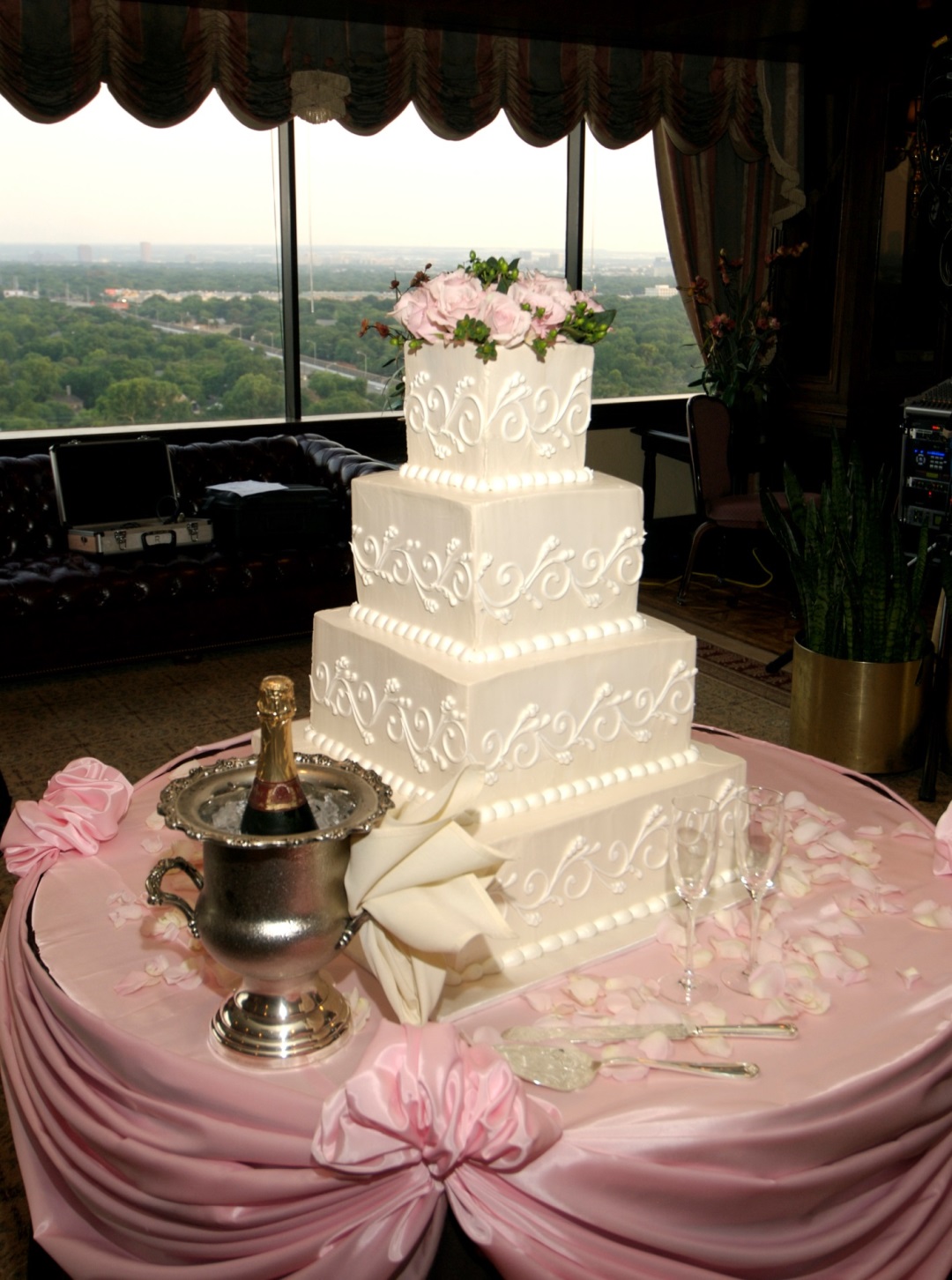 Fair Use For Teaching.  Image retrieved 7/5/13.  http://www.pettysfinefoods.com/images/08_catering_wedding_cake_500.jpg